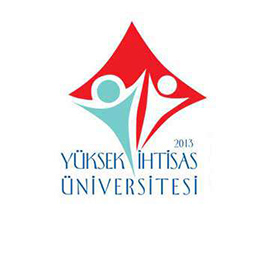 Yüksek İhtisas Üniversitesi Sağlık Bilimleri Fakültesi Dekanlığına,Sağlık Bilimleri Fakültesi 20…/20… Eğitim-Öğretim yılı Güz/Bahar yarıyılında aşağıdaki listede belirttiğim dersten Tek Ders Sınavı’ na katılmak istiyorum. Gereğini arz ederim.                						…./…/20                                                                                                      İmzaAd-SoyadT.C. Kimlik NoÖğrenci NoBölümSınıfE-postaTelefonDersin KoduAKTSDersin adı